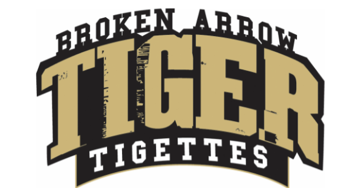 Tigette Booster Club MeetingMay 2, 2023Executive Board BusinessCommittee announcements – Annie Bell i. Volunteers	b. Treasurer Update, Payments, and Money Request Process		i. Check request/reimbursement for – Joel Ferguson		ii. Monthly Payments – Brandon Freeburn Don’t email Coach Warren, the emails are generated by her account; if doing venmo, send a screenshot to Brandon: 918-894-3369. Send any questions or payment information to him. Brandon’s position is new this year and will replace the team treasurers.c.Team Processes – 	i. Program Unity & Approvals	ii. BAND Etiquette & Communication Make sure on the team and booster BANDs. Will also put stuff on the “TeamUp” app,	iii. Uniform Cleaning – Stefani Ferguson Handwashing recommended. Do Not Wash the light colors with the dark colors. Dancers should keep Tide wipes/pen with them when they travel. New white shoes: recommend spraying with protective covering before wearing! This is the order for uniforms: 1. Uniform top on 2. Apply make-up 3. Remove make-up after performances 4. Remove uniform top.d. Westwood Lockers have been assigned – no food allowed! Throw all food items away. Cleaning duties will be rotated through the teams. A reminder: Do NOT move the mirrors!Sponsorships - Christel Moser Will begin soon. Some businesses already “taken,” make sure and check list before going to a business. Update the list as you go. Need to take pictures for the plaques. A business may opt-out of a plaque; if so, then $25 will not be deducted out of the donation money. Varsity Business – Julie Williams noneJV Business – Sasha Reedy none9th Grade Business – Christine Wells not present8th Grade Business – Angela West noneCommunity Service – Carol CluffSpecial Olympics May 17th at 6:45 in the Field House. Recommended for those dancers who go to school at the High School to make it easier.BA Neighbors – Cluff’s home June 17th and June 24th Sign-ups will be going out about drivers and breakfast items.
Mini Clinic and Mom Game – Andrea Shotton and Courtnee ArmstrongMini Clinic – September 28th-29thMom game tentative date is Aug. 12th GAMEDAY – Restaurant Connections for Meals (Ask your sponsors!) – Jacki Walters Senior Night / Homecoming will have all 4 dance teams.Events – Stefani Ferguson Trying to keep the team gifts and activities equal. So make sure anything extra anyone wants to do for a specific team gets approved ahead of time.Rooster Day – May 20th – Sasha Reedy Meet at Central on Main at 9:45am. Need picked up at the Community Center as soon as the float arrives there. Tigettes in parade only lasts about 10 minutes, goes VERY quickly. Do NOT bring anything with you but poms.All About Me FormDTU Camp – June 2-4thFundraising – Christine Wills not presentTeam Pictures – Christel Moser May 30th on the BAHS football field. 5:30pm for JV/V and 6:45 for 8th/9th. Big group picture of all teams at 6:45pm. Will have a new photographer. Packages will be available.Coach Updates 8th/9th choreo re-scheduled for the fall. JV/V choreo will be 4 full days. Make sure girls are rested, hydrated, and ready to go! Meals will be provided.DTU at Renaissance Hotel. Early Friday drop-off. Home routine performances will be Friday evening. Also, Sunday afternoon performances. Rooming list will be sent out. Coordinate with roommates about snacks. Do not bring extra things like jewelry.Watch for google form to order extra dance items.Backpack, warm-ups, and winter gear are all the same as last year.Physicals at BAHS on Monday, May 8th. Must pay ahead of time. Coach Warren will be there to help, as all Tigettes will walk in together. If you do this physical, it will be uploaded onto Rank 1 for you.Rank 1 forms will be sent out around the end of school.If you get a physical from somewhere else, make sure it is complete by June 1st!Important DatesMay 15-18th Choreography JV/VMay 17th Special Olympics Breakfast Send-offMay 20th Rooster Day ParadeJune 2nd – 4th  DTU CampJune 6th Booster Club MeetingJune 17th BA Neighbors Food DriveJune 24th BA Neighbors Food Drive